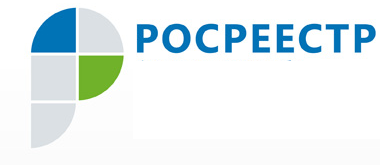 Пресс-релизПорядок уплаты государственной пошлины.Оплата государственной пошлины (платежей) за государственные услуги осуществляется в следующем порядке:-  выдача квитанции с присвоением УИН посредством программных комплексов МФЦ;- самостоятельная оплата государственной пошлины (платы за информацию) заявителями с использованием платежных реквизитов, размещенных в пунктах приема обращений, на портале Росреестра.Информируем, что перечисление денежных средств за государственную пошлину без  УИН может привести к факту ошибочной оплаты, и как следствие возврату платежа, либо возврату документов без рассмотрения (если заявитель заплатил сумму меньшую, чем необходимо).17.04http://www.admbel.ru/bitrix/admin/iblock_element_edit.php?IBLOCK_ID=46&type=info&ID=66446&lang=ru&find_section_section=860&WF=Y